 Муниципальное бюджетное дошкольное образовательное учреждение «Детский сад № 15 «Светлячок» станицы Александрийской», Георгиевского муниципального района, Ставропольского края._______________Конспект непосредственной образовательной деятельности по «Познавательному развитию» ФЭМП на тему: «Помогите паровозику вернуться домой» для детей старшей группы.                                                                       Аракелян Татьяна Викторовна, воспитатель 1 квалификационной                                   категории.станица Александрийская2016 годОбразовательная область: «Познавательное развитие»Вид: НОД-путешествиеФорма проведения: непосредственно образовательная деятельностьТема занятия: «Помогите паровозику вернуться домой»Цель: закрепление знаний по формированию элементарных математических представлений.Задачи:Обучающие задачи:Упражнять в счёте в пределах 10.Закреплять знание места чисел в числовом ряду Закрепить знания о пространственных представлениях: вверху,  внизу, слева, справа, в центре. Закрепить умение различать геометрические фигуры.  Развивающие задачи:Создать условия для развития логического мышления, сообразительности, внимания.Способствовать формированию мыслительных операций, развитию речи, умению аргументировать свои высказывания.  Воспитывающие задачи:Воспитывать самостоятельность, умение понимать учебную задачу и выполнять её самостоятельно, интерес к математическим знаниям;усидчивость, целеустремлённость;Здоровьесберегающие задачи:Предупреждать  утомляемость детей во время непосредственно-образовательной деятельности (проведение динамической паузы);Продолжить работу по сохранению и укреплению психологического здоровья детей, создав благоприятную атмосферу в детском коллективе.  Оборудование:  Демонстрационный материал: презентация «Посчитаем вместе с Машей», карточки для определения места числа в числовом ряду.Раздаточный материал: световой стол для рисования песком, изображение солнца, облака, дома, яблони и ели, розы, ромашки,  лилии, зайца и бабочки(на каждого ребенка),клей, листы бумаги, карточки для игры «Четвертый лишний».Материал: мультимедийная установка, запись музыки, картинки с обозначением названий станций, магнитофон.  Ход образовательной деятельности.1.Организационный момент ( психогимнастика )Здравствуйте, ребята, я очень рада вас видеть. Меня зовут Татьяна Викторовна. Встаньте пожалуйста в круг.Собрались все дети в круг,Я твой друг и ты мой друг.Крепко за руки возьмемсяИ друг другу улыбнемсяА теперь посмотрите на наших гостей, подарите улыбку им.1.Математическая разминка.Скажите, какое сейчас время года? А после зимы? а после весны, а пред осенью.  Какой месяц? А какие еще зимние месяцы вы знаете? А какой день недели? А сколько всего дней в неделе? Сколько рабочих? Сколько выходных?А вы любите путешествовать?Сегодня утром мне позвонил мой друг паровозик Букашка и сказал ,что на станции «Мультипликационная »он встретил старуху Шапокляк. Он так ей понравился, что она не хочет его отпускать домой. Он просит у нас помощи. Поможем?Дети: Да!К сожалению, я не смогу с вами отправиться в сказку, но там вас встретит Шапокляк и вы обязательно с ней договоритесь и выручите Букашку из беды. Но помните, что Старуха Шапокляк очень хитрая и может приготовить вам трудные испытания. Я уверена, что вы с ними справитесь, потому что вы умные смелые и находчивые дети! Ну что готовы? Тогда не будем терять время. Закрывайте глазки, мы отправляемся в сказку !Пока звучит волшебная музыка переодеваюсь в Шапокляк. Исполняю песню старухи Шапокляк(Автор текста (слов): Успенский Э. Композитор (музыка): Шаинский В. )Так - так, а вот и вы я ждала вас! Вы меня узнали? Пришли своего друга выручать? А я отпускать его не хочу…Хотя, если вы выполните мои суперсложные задания….Я подумаю. Ну что? Все еще хотите помочь своему другу? Тогда садитесь со мной в паровозик, мы отправляемся на следующую станцию.\Звучит песня «Паровоз Букашка» (Автор слов Вадим Борисов, композитор Александр Ермолов. Исполняет ансамбль "Семицветик".) Пока едем дети отвечают на вопросы:Какое число стоит после 5?А после трех 3?А после 8?2.ИГРА «Назови пропущенное число»Вот мы и на первой станции « Называй-ка ». Ох ,чувствую, не справитесь вы с моим заданием!  Занимайте места за столами. Я буду показывать вам карточки с пропущенными числами. Вам необходимо нарисовать пальцем на песке пропущенное число и назвать его. Готовы?А вы молодцы! Не думала, что вы справитесь. Ну да ладно, еще много заданий впереди!Отправляемся на следующую станцию? Тогда занимайте свои места в паровозике!Звучит песня «Паровоз Букашка» ( Автор слов Вадим Борисов, композитор Александр Ермолов. Исполняет ансамбль "Семицветик"). Пока едем дети отгадывают загадки:3.ИГРА «Четвертый лишний»Вот мы и прибыли на следующую станцию «Игровая», вам необходимо найти в каждой из строк лишний предмет и закрыть его фишкой. Проверьте себя, своего соседа. Все верно? Молодцы!4.Двигательная  минутка.Вы любите праздники? А что люди делают во время праздника?А вы хотите потанцевать? «Собрались на празднике все мои друзья». (http://iplayer.fm/artist/4219924-Studiya_Detskogo_Prazdnika_Malvina/)5.ИГРА «Создаем картину»Пока мы танцевали паровозик привез нас на следующую станцию«Творческая». Занимайте места за столами. Ваш друг, паровозик по секрету рассказал, что когда он просыпается, всегда подходит к окну. И видит замечательный пейзаж. Хотите узнать, что он видит? Тогда занимайте места за столами и  внимательно меня слушайте.В центре листа прикрепите домПрикрепите солнышко в правом верхнем углуСлева от солнышка прикрепите облачкоСправа от дома прикрепите ель, а слева яблонюВ левом нижнем углу прикрепите розуВ правом нижнем углу  ромашку Между ромашкой и розой прикрепите лилиюСлева от яблони прикрепите бабочкуПроверьте, совпадает ли ваша картина с тем, что видит паровозик из окна? Да…тяжело вас напугать! И с этим заданием вы справились! Остается последняя станция, занимайте свои места! Отправляемся!Звучит песня «Паровоз Букашка»(  Автор слов Вадим Борисов, композитор Александр Ермолов. Исполняет ансамбль "Семицветик".) Пока едем, дети отвечают на вопросы:Сколько пальцев на одной руке? Сколько ушей у двух мышей?6. Интерактивная игра «Посчитаем вместе с Машей»Мы с вами попали на последнюю станцию «Помогай - ка». Моей подруге Маше, нужна помощь. Очень я надеюсь, что вы не справитесь! Начинаем?7.Экспериментирование с полоской бумаги.Скажите мне, а экспериментировать вы любите?Замечательно, сегодня мы с вами поэкспериментируем с полоской бумаги.Воспитатель: Давайте пройдем  на свои рабочие места. Из полоски склеим  кольцо (цилиндр). Сколько сторон у нашего кольца?(внутренняя и внешняя)На месте склеивания  прикрепите божью коровку. Давайте проведем линию  движение божьей коровки и проследим, перейдет ли наша линия на обратную сторону кольца. Как вы считаете, перейдет или нет? (пробуют). А если божья коровка будет двигаться не останавливаясь, как можно назвать ее движение? (бесконечным)Ну вот, со всеми заданиями справились! Я даже представить себе не могла ,что в старшей группе такие умные, смелые и находчивые дети! Придется теперь паровозик Букашка отпускать. Не хочу ! Не хочу!!! Мама меня учила, что свои обещания нужно выполнять. Я отпускаю вас и вашего друга домой. Присаживайтесь на свои волшебные стульчики! До свидания! Быстрее пока я не передумала. Закрывайте глаза. Я отправляю вас в ваш детский сад.Переодеваюсь8.Итог.Здравствуйте ребята, а я уже вас заждалась. Большое вам спасибо за помощь моему другу. Расскажите, что вам больше всего понравилось? Что было для вас сложным?Вы молодцы! Я даже не сомневалась в том, что вы справитесь! Наш паровозик очень устал и отдыхает. Он передал вам подарки в благодарность за то, что вы ему помогли вернуться  домой.Попрощайтесь с нашими гостями и проходите в свою группу, вам тоже нужно отдохнуть!Утверждаю:Заведующий МБДОУ«Детский сад № 15 «Светлячок» ст. Александрийской»_____________ Е.Н. Полина245678810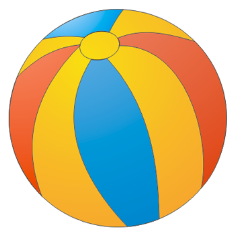 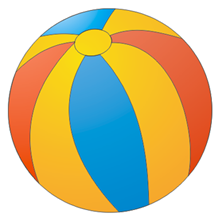 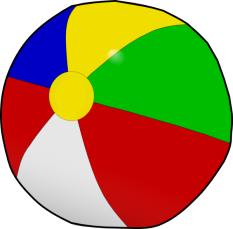 16АД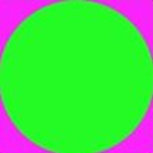 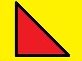 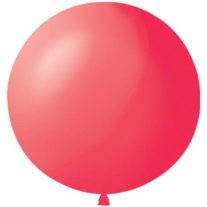 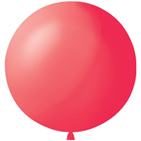 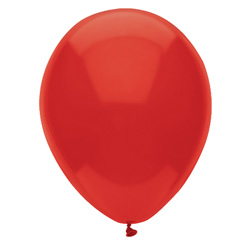 